Skogen			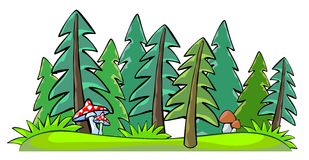 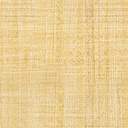 När du har arbetat med det här området ska du:      Veta vad som menas med lövskog, barrskog och blandskog      Kunna berätta hur löv och döda djur bryts ner      Känna till namnen på några träd, bär och svampar i skogen      Kunna ge exempel på näringskedjor i skogen       Känna till några rovdjur och bytesdjur      Kunna förklara allemansrätten      Kunna ge exempel på och beskriva hur människor använder skogenKunna delta i diskussioner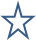       Kunna göra fältstudier och undersökningarUndervisning :                       Gemensamma diskussioner, eget arbete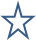                   Fältstudier och undersökningar                  Film                  Instuderingsfrågor